Опросный листпо изучению общественного мнения при проведенииобщественных обсуждений по объекту государственной экологической экспертизы: документации "Рекультивация нарушенных земель, на отработанных и выведенных из технологического процесса участках Казского месторождения. Корректировка", включая предварительные материалы оценки воздействия на окружающую средуСрок проведения опроса: с 15.04.2024 г. по 15.05.2024 г.Участник опроса: 1. Фамилия, имя, отчество (при наличии) _______________________________________________________________________________2. Место жительства, адрес _______________________________________________________________________________3. Контактный номер телефона, электронная почта (при наличии) _______________________________________________________________________________4. Наименование организации, адрес, телефон, электронная почта (при наличии)__________________________________________________________________________________________________________________________________________________________________4.1. Должность участника опроса: __________________________________________________________________________________(пп.4, 4.1. заполняются в случае если участник опроса представляет юридическое лицо, общественную организацию)5. Вопросы, выносимые на общественные обсуждения:5.1. Ознакомились ли Вы с документацией, выносимой на общественные обсуждения? А) ДА	Б) НЕТ 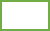 5.2. Считаете ли Вы, что информация о планируемой деятельности представлена в достаточном объеме?А) ДА  	     Б) НЕТ 5.3. Считаете ли Вы, что представленная документация в полной мере позволяет оценить воздействие на окружающую среду объекта государственной экологической экспертизы?А) ДА  	     Б) НЕТ 5.4. Есть ли у Вас замечания, предложения и комментарии к документации, выносимой на общественные обсуждения?А) ДА  	     Б) НЕТ 6. Замечания, предложения и комментарии к вынесенной на обсуждение документации(заполняется при ответе «Да» на вопрос № 5.4) ___________________________________________________________________________________________________________________________________________________________________________________________________________________________________________________________________________________________________________________________________________________________________________________________________________________________________________________________________________________________________________________________________________________________________________________________________________________________________________________________________________________________________________________________________________________________________________________________________________________________________________________________________________________________________________________________________________________________________________________________________________________________________________________________________________________________________________________________________________________________________________________________________________________________________________________________________________________________________________________________________________________________________________________________________________________________________________________________________________________________________________________________________________________________________________________________________________________________________________________________________________________________________________________________________________________________________________________________________________________________________________________________________________________________________________________________________________________________________________________________________________________________________________________________________________________________________________________________________________________________________________________________________________________________________________________________________________________________________________________________________________________________________________________________________________________________________________________________________________________________________________________________________________________________________________________________________________________________________________________________________________________________________________________________________________________________________________________________________________________________________________________ Заполнено собственноручно:А) в месте размещения опросного листа  	     Б) дистанционно (эл. почта)7. Дата___________ Подпись_________________Участник общественных обсуждений, подписывая настоящий опросный лист, дает свое согласие на включение своих персональных данных в протокол общественных обсуждений в форме опроса (в письменном виде) и приложений к нему согласно статье 9 Федерального закона 
«О персональных данных». Протокол общественных обсуждений в форме опроса (в письменном виде) и приложения к нему будут включены в документацию, которая будет передана на государственную экологическую экспертизу. Данное согласие на обработку персональных данных действует бессрочно. Отзыв данного согласия на обработку персональных данных осуществляется в порядке, установленном частью 2 статьи 9 Федерального закона «О персональных данных».8. Порядок заполнения опросного листа:Строки 1-7 листа заполняются участником опроса. В строках 5.1. – 5.4. поставьте любой знак в одном из окон (           ).В строке 6 изложите (при наличии) в свободной форме позицию (замечание, предложение и/или комментарий) по объекту общественного обсуждения.Листы неустановленного образца, обезличенные (без персональных данных) и (или) не подтвержденные (кроме дистанционного способа), т.е. без подписи, 
а также опросные листы, в которых отсутствуют ответы на поставленные вопросы и (или) замечания, предложения и комментарии в отношении объекта общественных обсуждений  признаются недействительными.Применение карандашей при заполнении опросного листа не допускается.Представитель АО "ЕВРАЗ ЗСМК"______________________________________                                                                   (Ф.И.О.)______________________________________                                                              (должность)_____________________________________               (дата)                                                                            (подпись)Представитель Администрации Таштагольского муниципального района______________________________________                                                                   (Ф.И.О.)_______________________________________                                                              (должность)_______________________________________               (дата)                                                                                 (подпись)